Clivey and Twist ‘Children and Young People’s Project’ Annual Fundraising Charity Event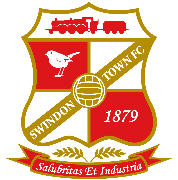 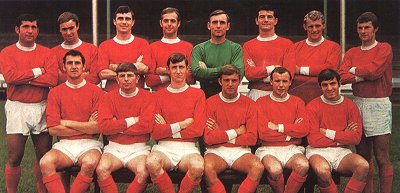 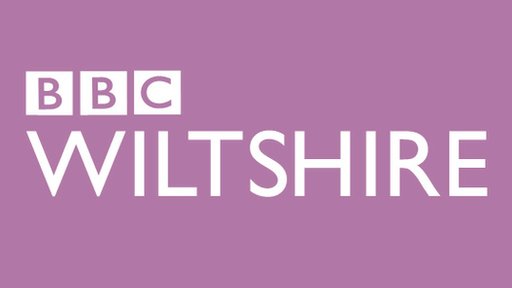 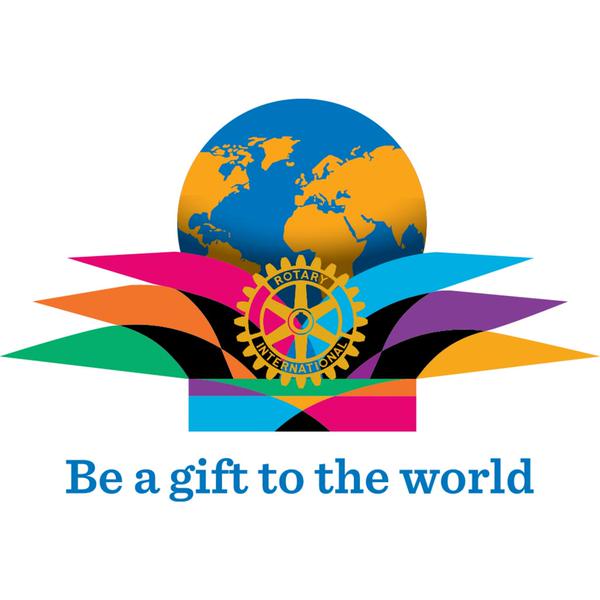 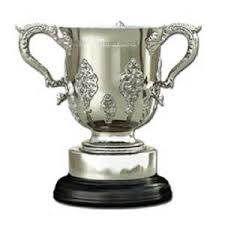 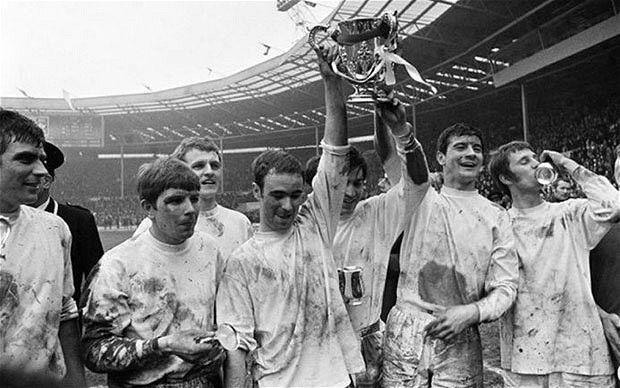 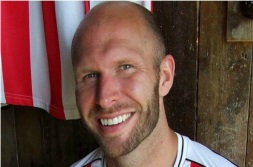 